ПЛОВДИВСКИ УНИВЕРСИТЕТ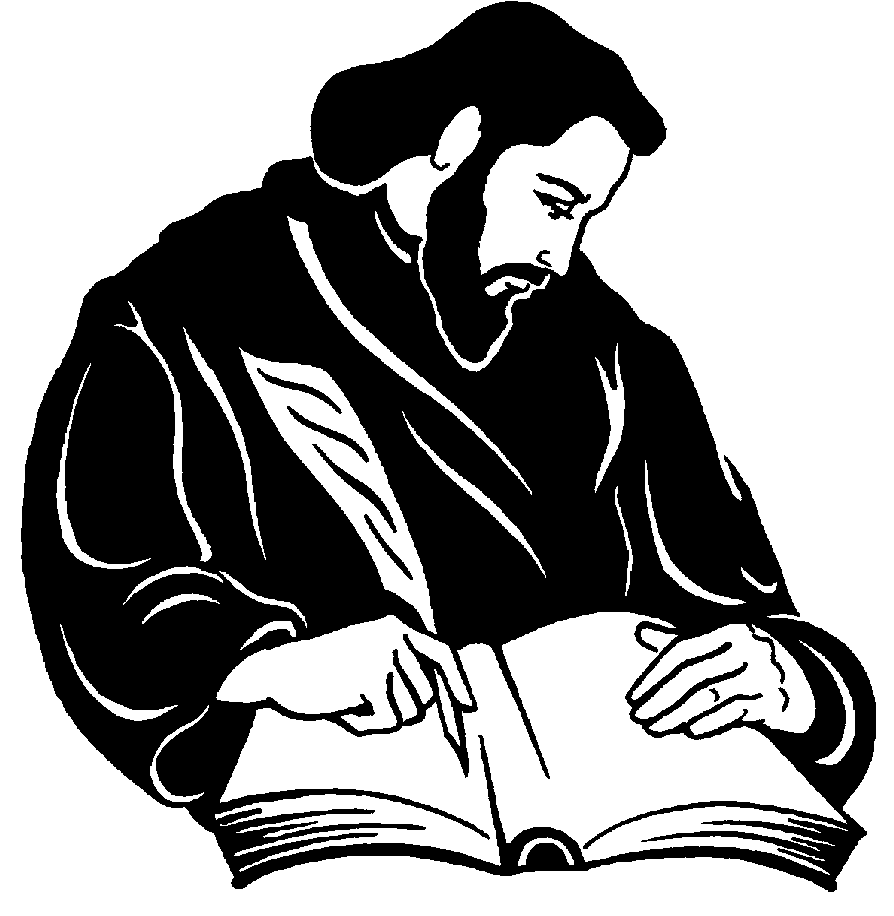 ”ПАИСИЙ ХИЛЕНДАРСКИ” България 4000  гр. Пловдив ул. “Цар Асен” № 24;  Централа: (032) 261 261Декан: (032) 261 402  факс (032) 261 403   e-mail: chemistry@uni-plovdiv.bgУЧЕБНА ПРОГРАМАФакултетХИМИЧЕСКИКатедраОбща и неорганична химия с методика на обучението по химияПрофесионално направление (на курса)1.3. Педагогика на обучението по…СпециалностУчител по химия (неспециалисти – задочно обучение)ОПИСАНИЕНаименование на курсаПсихология на личносттаКод на курсаТип на курсаИзбираемРавнище на курса (ОКС)МагистърГодина на обучениеВтораСеместърIVБрой ECTS кредити2Имe на лекторапроф. д.пс.н. Веселин ВасилевУчебни резултати за курса КомпетенцииУспешно завършилите обучението по тази дисциплинаЩе знаят:основните теоретични положения от известните и влиятелни теории за  личността в психологическата наука;как са прилагани (или могат да се прилагат) тези теоретични идеи от личностната психология в разнообразната учебно-възпитателна  практика в училище.Ще могат:да анализират приложните възможности на една или друга теоретична идея  в психологията на личността, за да я реализират в своята бъдеща учителска практика;да прилагат подходящи психологически методики (тестове, въпросници) за психодиагностични задачи във възпитателната си практика в училище.Начин на преподаванеПредварителни изисквания (знания и умения от предходното обучение) Студентите трябва да знаят и/или да могат:   някои основни понятия от общата психология.Препоръчани избираеми програмни компонентиТехническо осигуряване на обучениетоучебници и учебни пособия по психология на личността;набор от психодиагностични инструменти (тестове и въпросници);компютър и мултимедия.Съдържание на курсаДисциплината съчетава важни съдържателни страни на психологическата теория за личността и нейното приложение в педагогическата практика, релевантни на учителската професия. Разнообразните теории за личността  се анализират в тяхната приемственост и се разглеждат във връзка с формирането на личността на ученика, а също и във връзка с индивидуалните особености на личността на учителя.В съдържанието на занятията са включени и методики за диагностициране и формиране на личностните качества на учениците.Тематично съдържание на учебната дисциплинаА/ЛекцииБ/ УпражненияБиблиографияПланирани учебни дейности и методи на преподаванеОсновни методи на преподаване са:- университетска лекция, която включва както актуализация на необходими знания, така и обяснения и беседа със студенти за извеждане на теоретични обобщения, каквито са понятията и връзките между тях. Лекцията се съчетава с онагледяване – модели и схеми на структурните компоненти на понятията и на взаимовръзките между тях;- упражнения, в които се обсъждат и дискутират теоретичните идеи на основните теории за личността, обсъжда се тяхното приложение и значение за възпитателната практика, запознават се студентите с методики и тестове за изследване на личността.Методи и критерии на оценяванеДисциплината завършва с изпит, който съставлява седемдесет процента (70%) от оценката. Останалата част на оценяването е свързано с резултати от самостоятелната работа на студентите.Език на преподаванеБългарски Изготвил описанието          Проф. д.пс.н. Веселин ВасилевАудиторно:  15 ч. Лекции (5 ч.) Упражнения (10 ч.)Извънаудиторно:  45 ч.Самостоятелна подготовкаКонсултацииТема1.  Личност – същност и значение на понятието. Изследване на личността – основни модели, подходи и методи.    Класическите теории за личността. Концепцията на Уйлям Джеймс.   Психоанализата на Зигмунд Фройд: основни теоретични идеи и приложението им в психотерапевтичната практика                                                                                   2. Неофройдистката традиция: аналитичната психология на Карл Г. Юнг, индивидуалната психология на Алфред Адлер, епигенетичната теория на Ерик Ериксън и тяхното практическо приложение                                                           3. Хуманистичната традиция и школа в психологията на личността: клиент-центрираната терапия и теория на Карл Роджърс и теорията за самоактуализиращите се личности на Ейбрахам Маслоу; приложението им в практиката                                                                                                                            4. Теории за личността като комплекс от личностни черти (факторни теории): теории на Гордън Олпорт, Ханс Айзенк, Реймънд Кетъл, теория за „големите пет“ фактора                                                                                                                                 5. Разнообразие и приемственост в теориите за личността – обобщителна лекция                                                                                                                ОБЩО:Часове111115Тема1. Съдържанието на понятието личност в психологическата наука. Същност и структура на личността.                                                2. Методологични принципи и подходи и методики за изследване на личността                                                                                               3. Фройдистката и неофройдистката традиция в изследването на личността                                                                                               4. Методи за изследване на личността във фройдистката и неофройдистката школи: асоциативен експеримент на К. Юнг и въпросник на индивидуалната психология за разбиране на трудни деца на А. Адлер                                                                                 5. Методики за изследване на идентичността и статусите на идентичност - полуструктурирано интервю (на Дж. Маршиа) и ВОИСПИ (на Дж. Адамс)                                                                                                     6. Основни теоретични положения на хуманистичната традиция в  изследването на личността. Приложение на хуманистичната теория във възпитателната практика и в психотерапията                              7.   Въпросник за самоактуализация на Е. Маслоу                               8. Методики за изследване  в направлението, изследващо личността  като комплекс от личностни черти: тест ММРІ, тестове на Х. Айзенк, тест на Р. Кетъл, тест на МакКрий и Коста („Големите пет“)                                                                                                               ОБЩО:Часове1 ч.1 ч.1 ч.1 ч.1 ч.1 ч.2 ч.2 ч.10 ч.Адлер, А.ЧовекознаниеСофия: ИК Здраве и щастие2007Адлер, А.Индивидуална психология: практика и теория.София: ИК Здраве и щастие2001Айзенк, Х. и др.Модел за личност. София: НИ1987Багадирова, С.,Юрина, А.Материалы к курсу „Психология личности”Москва: Директ-Медия2014Василев, В.Психологически основи на управлениетоПловдив: Сема2000Величков, А.Личност и вътрешна мотивацияСофия: БАН1989Маслоу, Е.Мотивация и личностСофия: Кибеа2010Минчев, Б.Обща психологияСофия: Сиела2013Стаматов, Р.,Минчев, Б.Психология на човекаПловдив: Хеброс2003Хьел, Л., Д. ЗиглерТеория личности. Пер. с англ.С.-Петербург: Питер2014Холл, К., Г. ЛиндсейТеории личности. Пер. с англ.Москва: КСП1997